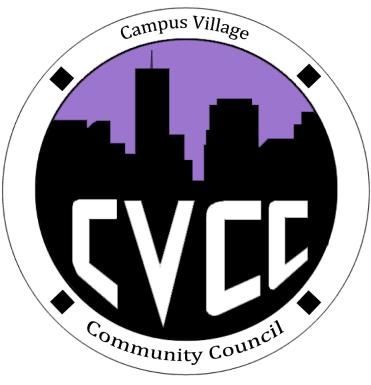 Engagement Meeting MinutesOctober 7th, 2014Start Time: 7:02pmRole Call:President – PresentVice President – PresentNational Communications Coordinator – PresentTreasurer – PresentSecretary – N/AMarketing Coordinator – PresentMarketing Representative - Present Advisor – PresentResidents:Executive Board Reports:Sierra: Funding requests for Halloween Dance, Brandon’s papersDarius: Everyone’s info for website, posters for Town HallMaddie: Bulletin board, funding requests for engagement meeting posters, recruiting floor reps and secretaryJohn: AbsentAlirio: AbsentKelsey: Reviewing funding requests, finalizing Town Hall details, weekly meetings with AdvisorOld Business:Town HallFlyers: will be rescaled, Lobby poster – Maddie will be using projector for football helmet shaped posterHow to get conversation flowing: Maybe comment box, CVCC members encourage residents to write a comment for the comment boxHalloween DanceDj is bringing set up, plan on doing it indoors, took photo of floor planPresented flyer is Lobby poster, flyers need to be createdPassing around funding requests:Halloween Decorations: ApprovedHalloween Food: ApprovedHalloween Prizes: ApprovedRussell: Born This Way – ApprovedMarco: Study Bucks – ApprovedSet-up: 6:00 pm on the 30thFloor Reps will be helping, Kelsey, Sierra, Darius, Maddie, Bryce, Mark, NickScariest, Most Creative, Funniest, Best Group, Most Adorable, Most Original, Best Overall, Home Made, Worst, Best MakeupMain Prize Categories: Best Makeup, Scariest, Most Creative, Cutest/AdorableEvery other category get honorable mentionsNew Business:Advisor Remarks:IACURHWe are in second place with 59 Banana Points! DESTRY ASU DOWN TOWN!Darius will be attending IACURH instead of AlirioFloor RepsBryce19.bs@gmail.comnickjwebbs.webb6@gmail.combrian.morales-robles@ucdenver.edu (720)401-7669Adjourned: 8:20pm